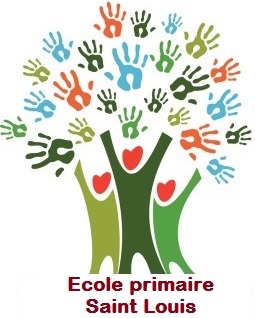 Transport scolaire – Année scolaire 2020-2021(Une fiche par enfant)Vous voudrez bien renseigner et retourner à l’enseignant(e) de votre enfant le coupon ci-dessous relatif au transport scolaire.Merci d’avance.Le Directeur……………………………………………………………………………………………….L’enfant  ____________________________, élève en classe de __________________ ne prendra pas le car scolaire pendant l’année scolaire 2020-2021 prendra le car scolaire de manière régulière (cochez les bonnes cases SVP) prendra le car scolaire  occasionnellement. Dans ce cas, il est bien évident que la famille prend soin chaque jour d’informer son enfant à ce sujet.Signature de la famille :LundiMardiJeudiVendrediMatinSoir